Verslag Kernteam Sportakkoord Bernheze 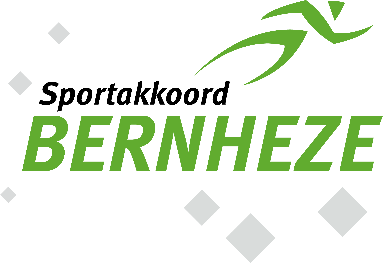 AlgemeenAgendapuntenRoulatieschema voorzitter (V) | notulist Kernteam (N)Actiepunten kernteamNaam werkgroep/kernteamKernteamKernteamDatum05-04-202305-04-2023Tijdstip19:00 uur online vergadering19:00 uur online vergaderingAanwezig AfwezigVoorzitterNotulistOpening & mededelingenVoorzitter J opent de vergadering.Toevoegen in agenda Fittest dagen in Heesch. Mogelijk nieuw lid kernteam          2. Jaarlijkse bijeenkomstPositief verlopen  met een mooie opkomst van 30-35 personen.aandachtspunt voor volgende keer: de datum voor deze bijeenkomst eerder vastleggen/bekend maken.overwegen een jaarplanning te maken om belangrijke data vast te leggen.input van de werkgroepen nog terug koppelen.           3. Informatie vanuit de werkgroepenHeeschFittestdagenEen werkgroep is bezig met het organiseren van de fittestdagen in Heesch op 18, 19 en 20 april in de Pas.Binnen het kernteam was er besloten dat er vanuit sportakkoord budget geen kosten worden vergoed  voor het prikken van de bloedsuiker. Daar de werkgroep de bloedtesten toch wil uitvoeren hebben ze een oplossing gevonden. De kosten worden door een apotheek op zich genomen.Heeswijk-Dinther / LoosbroekDe werkgroep gaat verder met het uitwerken van de ambities en doelen per organisatie die vastgesteld zijn op 08.02.2023. Nistelrode / VorstenboschGeen informatie daar S ziek is.         5. Behandeling aanvragen Aanvraag Carrouseldag Sport en Spel in Heeswijk-Dinther. Kernteam vindt dit een prima initiatief dat past in het sportakkoord. Er wordt besloten een bedrag van 1250,= euro toe te kennen. De rest moet uit eigen bijdrage komen.Aanvraag Buitenspeeldag in Loosbroek. Dit wordt door 2 buurtverenigingen georganiseerd. In principe kunnen alle kinderen uit Loosbroek hieraan deelnemen. Dit past binnen de doelstelling van het sportakkoord. Het gevraagde bedrag van 317,50 wordt toegekend.Cursus pedagogisch handelen binnen de sport. Deze aanvraag is door een commerciële organisatie aangevraagd en kan derhalve niet in behandeling worden genomen.Wat verder ter tafel komtPumptrack Heeswijk-DintherF geeft aan dat er problemen zijn met het vinden van een geschikte locatie. Binnen de gemeente wordt gekeken of er nog nieuwe mogelijkheden zijn. De eerder voorgestelde locaties lopen tegen te veel bezwaren aan en zijn derhalve niet geschikt. De werkgroep pomptrack heeft aangegeven te stoppen als de gemeente niet met een geschikte locatie komt.Volgende bijeenkomstOp 24 Mei komt het kernteam weer om 19.00 uur bij elkaar in het gemeentehuis in Heesch11/2212/2202/234/23…FVTNVSNVMNVJNVGNWat?Wie?Wanneer?1Aandacht blijven vestigen op (de mogelijkheden van) het sportakkoordKernteam Continu2Indien nieuwsitems voor gemeentepagina via FaanleverenAllenContinu3Aspirant lid kernteam uitnodigenF24-05-20234Input van de werkgroepen nog terug koppelen.J/S/T24-05-20235Cursus pedagogisch handelen binnen de sport.Kijken of er andere mogelijkheden voor vergoeding zijn. Niet via sportakkoord F24-05-20236Uitzoeken mogelijkheden voor beweegtoestellen in NistelrodeF / S01-10-20237T bespreekt de mogelijkheden om ‘de sportieve school’ materialen te innoveren met A T en G24-06-20238Organiseren van een aanmoedigingsprijs. Contact met SECC opnemen hoe in Oss georganiseerdF24-05-20239Update van het beweegaanbod voor ouderen F24-05-202310Overzicht maken van de kosten die we op dit moment hebben gemaakt. Mail naar kernteamF24-05-202311Snbespreekt met Zorgcentrum Laarstede de mogelijkheden voor aanschaf van Silverfit AloisBelangrijk is dat er een concreet plan moet zijn hoe ze de Silverfit willen gebruiken.SKomend overleg met de werkgroep 12Informeren naar mogelijkheden om alle vakleerkrachten / combinatiefunctionarissen een EHBO (herhalingscursus te gevenG gaat kijken of hier voor komend seizoen iets voor geregeld kan worden. Dit schooljaar wordt er gekeken of de vakleerkrachten aan kunnen sluiten bij een BHV cursus van de beheerders.G10.2023